НАКАЗПО ГАННІВСЬКІЙ ЗАГАЛЬНООСВІТНІЙ ШКОЛІ І-ІІІ СТУПЕНІВПЕТРІВСЬКОЇ РАЙОННОЇ РАДИ КІРОВОГРАДСЬКОЇ ОБЛАСТІвід 14 травня 2019 року                                                                                        № 118с. ГаннівкаПро розподіл дітей по загонахі закріплення вихователівза загонамиНа виконання Закону України «Про оздоровлення та відпочинок дітей», наказу Міністерства освіти і науки України (далі – Міністерство) від 28.04.2017 № 662 «Про забезпечення права дітей на оздоровлення та відпочинок в дитячих закладах оздоровлення та відпочинку, підпорядкованих органам управління освітою», з метою належної підготовки та проведення літньої кампанії у 2019 році, додержання законодавства у сфері оздоровлення та відпочинку дітей, створення належних умов для освітньої, культурно-виховної, фізкультурно-оздоровчої та спортивної роботи з дітьми під час літніх канікулНАКАЗУЮ:1.Призначити вихователями Ганнівської загальноосвітньої школи І-ІІІ ступенів табору відпочинку з денним перебуванням «Дружба»:1) І загону ЛЯХОВИЧ Л.В., ВИСТОРОПСЬКУ Н.С., СОЛОМКА Т.В. та затвердити списки дітей І загону:Мокроусов Андрій ОлеговичЩурик Ярослав ЮрійовичМаксимчук Олександр ОлександровичОпалатенко Артем ВіталійовичПопова Дар’я СергіївнаМінакова Вікторія ВалеріївнаГуковський Ігор ІгоровичДзюбич Анна ОлександрівнаСтадник Ульяна СергіївнаГуковська Наталія ОлександрівнаСупрун Богдан ЮрійовичВязнікова Олена РоманівнаБастрон Анна ОлександрівнаБережний Сергій АнатолійовичБессараб Марія АнатоліївнаПаламарчук Андрій ВасильовичХурсович Назар ОлександровичДзюбич Маргарита ОлександрівнаДяченко Євгеній АнатолійовичЛевенець Андрій ВікторовичГуковська Надія ПетрувнаДзюбич Валерія Олександрівна2) ІІ загону: КРАМАРЕНКО В.В., ГАЛІБА О.А.,ПИЛИПЕНКО О.В. та затвердити списки дітей ІІ загону:Коршунова Юлія Володимирівна Шкарбун Владислав КостянтиновичПислару Андрій СергійовичНосенко Богдан ЄвгенійовичДарчук Юлія СергіївнаГришаєва Поліна Олександрівна Борисова Крістіна Олегівна Зубко Дмитро ВолодимировичРуденко Василь Романович Бастрон Олександр СергійовичПаламарчук Олександр Сергійович Біла Анна ВіталіївнаГоловата Олександра ВалентинівнаКотяй Руслан СтаніславовичДісюк Крістіна Євгеніївна Ворона Дмитро Артурович Севастьян Данило ЕдуардовичСіденко Яна Ігорівна Пислару сніжана СергіївнаЩербина Владислав Олександрович Головата Ксенія ВалентинівнаГуковська Анастасія ПетрувнаДерезенко Анастасія Євгеніївна3) ІІІ загону: ЩУРИК Д.О., ГРИШАЄВА Л.В., БОРИСОВА Г.М. та затвердити списки дітей ІІІ загону:1. Васильєв Володимир Сергійович2. Магей Юлія Анатоліївна 3. Васильєв Олександр СергійовичДісюк Роман ЄвгенійовичКотяй Богдан Станіславович Пасічник Денис ЛеонідовичКарбовська Тетяна ОлександрівнаЗаморока Ілона Володимирівна Заморока Інна Володимирівна  Біла Катерина Віталіївна Міркевич Олег Васильович Іванова Катерина Миколаївна Слюсар Аліна Сергіївна Мазничка Владислав Сергійович Левенець Єлизавета Вікторівна Сіденко Вадим Ігорович Пислару Віталій ГеннадійовичНовенко Владислав Олександрович Пастушок Богдан ВікторовичАнтоненко Андрій ІгоровичШкарбун Руслан Костянтинович Коваленко Валерія ОлександрівнаНемазана Ілона СергіївнанаЗорін Вячеслав МаксимовичТіщенко Андрій Олександрович2. Призначити вихователями Володимирівської загальноосвітньої школи І-ІІ ступенів, філії Ганнівської загальноосвітньої школи І-ІІІ ступенів табору відпочинку з денним перебуванням «Фіксики»:1) І загону: ГИРИК В.І., ІЩЕНКО О.І. та затвердити списки дітей І загону:Євреш МаріяЄвреш ВіраІщенко СофіяБакун ВікторіяШкуратько ДавидГоловенко ДіанаКурінна АнастасіяГиренко СофіяГоловенко МихайлоТкачук СергійМіхіда ВікторіяМаркевічус ОлексійТурук ОлександрКурінний АртемБаліцька МаріяЖінчина Катерина2) ІІ загону: КРАЩЕНКО О. В.,ДУДНИК Н. В. та затвердити списки дітей ІІ загону:Солонько ВіталійСтулій ІванБабенко ВікторіяБанок ДавидЄлісєєв БогданСтулій АнтонТитаренко АндрійТурук ПавлоДарчук ОлегКоваленков АнтонЗавізіон ГлібТимощук ІринаБабенко ЄлизаветаКопєйко ДіанаМаніло АнастасіяІвахненко СофіяГоревич МаринаІІІ загону: ГОЛОЩУК А. М., ЛЯХОВИЧ І. В. та затвердити списки дітей ІІІ загону:Дарбаєв ОлександрІлькевич АлінаГеоргіца ДанилоКіяшко АртемКоторос ТетянаМіркевич КаринаПінчук ОлександраСахарова ВалентинаІвахненко ЄлизаветаЧеркас ДаріяГеоргіца ІринаКриворучко КаринаШеляг ТетянаГеоргіца ЮліяСтудзінська ВікторіяТкач ТетянаРезаєва Анастасія3. Призначити вихователями Іскрівської загальноосвітньої школи І-ІІІ ступенів, філії Ганнівської загальноосвітньої школи І-ІІІ ступенів табору відпочинку з денним перебуванням «Сонечко»:1) І загону: ЄФІМОВУ Ю.С., ДУСМУРАДОВУ Л.Г., СИДОРЕНКО Н.М.  та затвердити списки дітей І загону:Образок Олександр ЮрійовичОсипенко Анастасія БогданівнаПоліщук Данило ІгоревичПриволоцький Іван ВолодимировичРаксеєв Артем СергійовичНіконенко Іван ПавловичОбразок Олексій ЮрійовичПарасенко Ірина ДмитріввнаПрихода Карина СергійовичПриволоцький Володимир ВолодимировичСтаровий Максим ВолодимировичАндрусенко Анастасія ЮріївнаБоченіна Уляна ВадимівнаОсипенко Вероніка БогданівнаТерещенко Крістіна ВалеріївнаХорошева Марина ВалеріївнаОсипенко Христина Германівна2) ІІ загону: ТКАЧЕНКО Н.Г., АМБРОЗЯК І.І. СКАЧЕНКО Л.В.. та затвердити списки дітей ІІ загону:1.        Спектор Ксенія костянтинівнаФіленко Юлія ВіталіївнаХорошев Михайло ВалерійовичХудоба Вікторія АнатоліівнаБоченіна Устина ВадимівнаДерда Андрій МиколайовичДіброва Іван ОлександровичКлимко Майя ДмитрівнаБаранько Дар’я ОлександрівнаРева Анастасія ВіталіївнаТекаєв Вадим МаксимовичМоргунов Данило СергійовичДжусь Єлизавета ЮріївнаДжусь Анастасія ЮріівнаНіконенко Микита ПавловичУлановська Валерія ЄвгенівнаЗаєць Анастасія АнатоліівнаКорж Владислав Костянтинович4. Всім працівникам табору відпочинку з денним перебуванням «Дружба», «Фіксики», «Сонечко» ознайомитися з посадовими інструкціями та приступити до виконання своїх обов'язків з 03.06.2019 року.5. Контроль за виконанням наказу покласти на начальника табору Ганнівської загальноосвітньої школи І-ІІІ ступенів ОСАДЧЕНКО Н.М., Володимирівської загальноосвітньої школи І-ІІ ступенів, філії Ганнівської загальноосвітньої школи І-ІІІ ступенів ЦАПЕНКО Т.В., Іскрівської загальноосвітньої школи І-ІІІ ступенів, філії Ганнівської загальноосвітньої школи І-ІІІ ступенів БАРАНЬКО Т.В.Директор школи                                                                                        О. КанівецьЗ наказом ознайомлені:                                                                              Н.ОсадченкоІ.ІщенкоН.ТкаченкоЛ.ЛяховичН.ВисторопськаВ.КрамаренкоД.ЩурикО.ЩурикО.ГалібаГ.БорисоваО.ПилипенкоВ.ГирикІ.ЛяховичА.ГолощукО.ІщенкоО.КращенкоЮ.ЄфімоваЛ. СкаченкоЛ. ДусмурадоваН. ТкаченкоН.СидоренкоІ.Амброзяк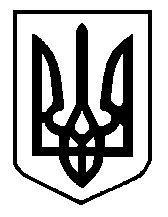 